Figures used in Research Article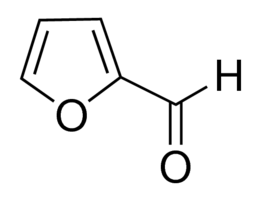 Figure 1. Chemical structure of Furfural 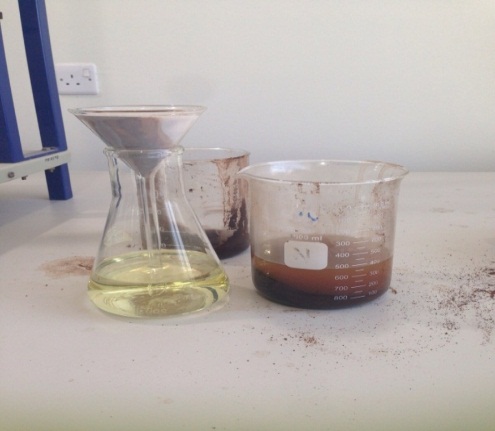 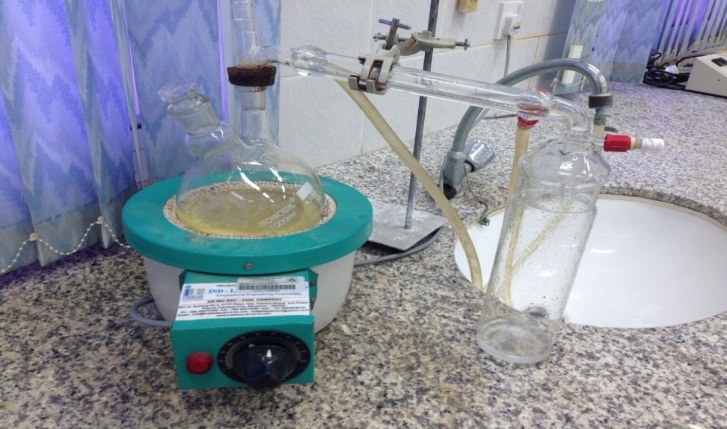            Figure 2 (a): Filter the date seed from solvent n-hexane      Figure 2 (b): Simple Distillation  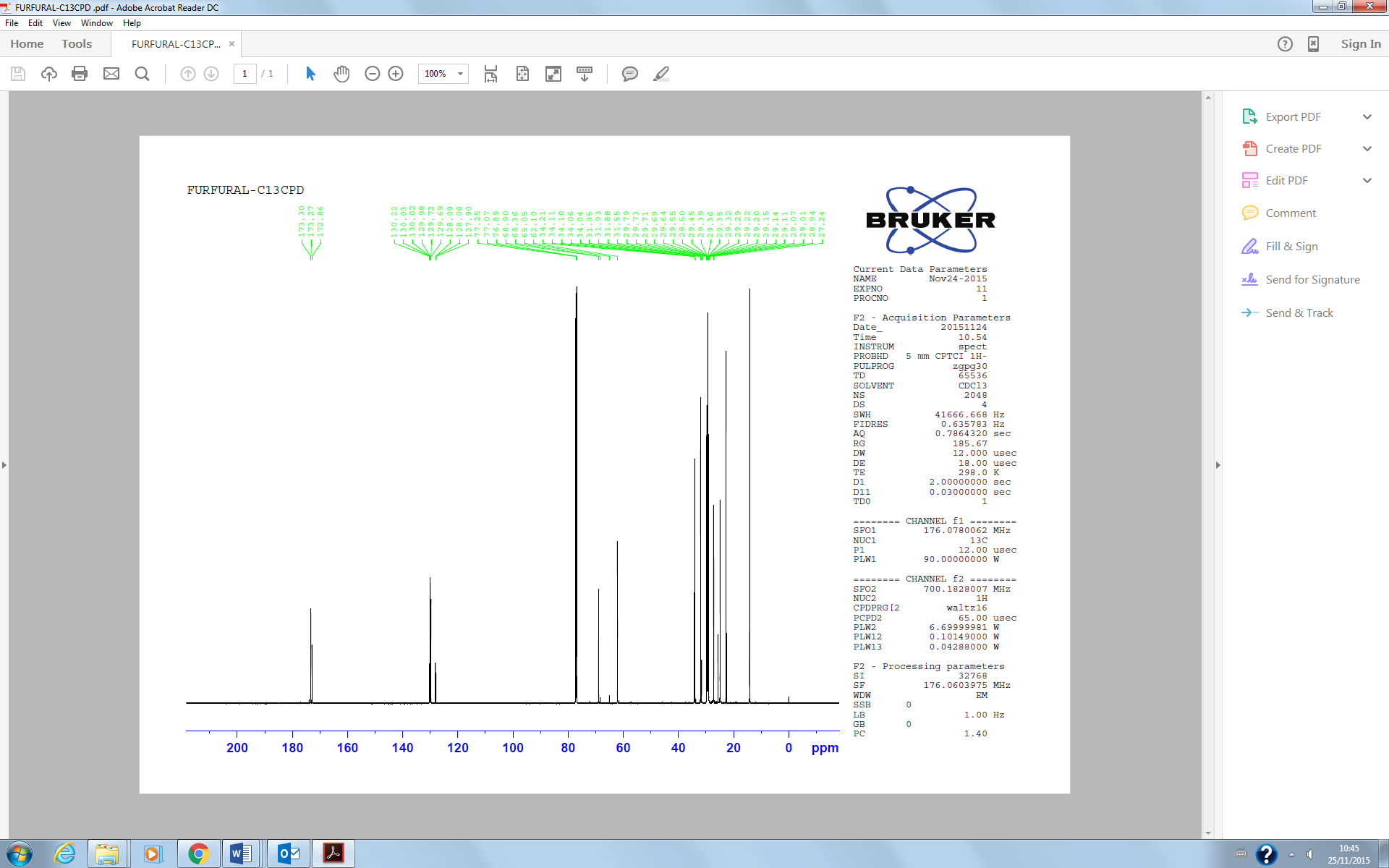 Figure 3. Carbon NMR of the Product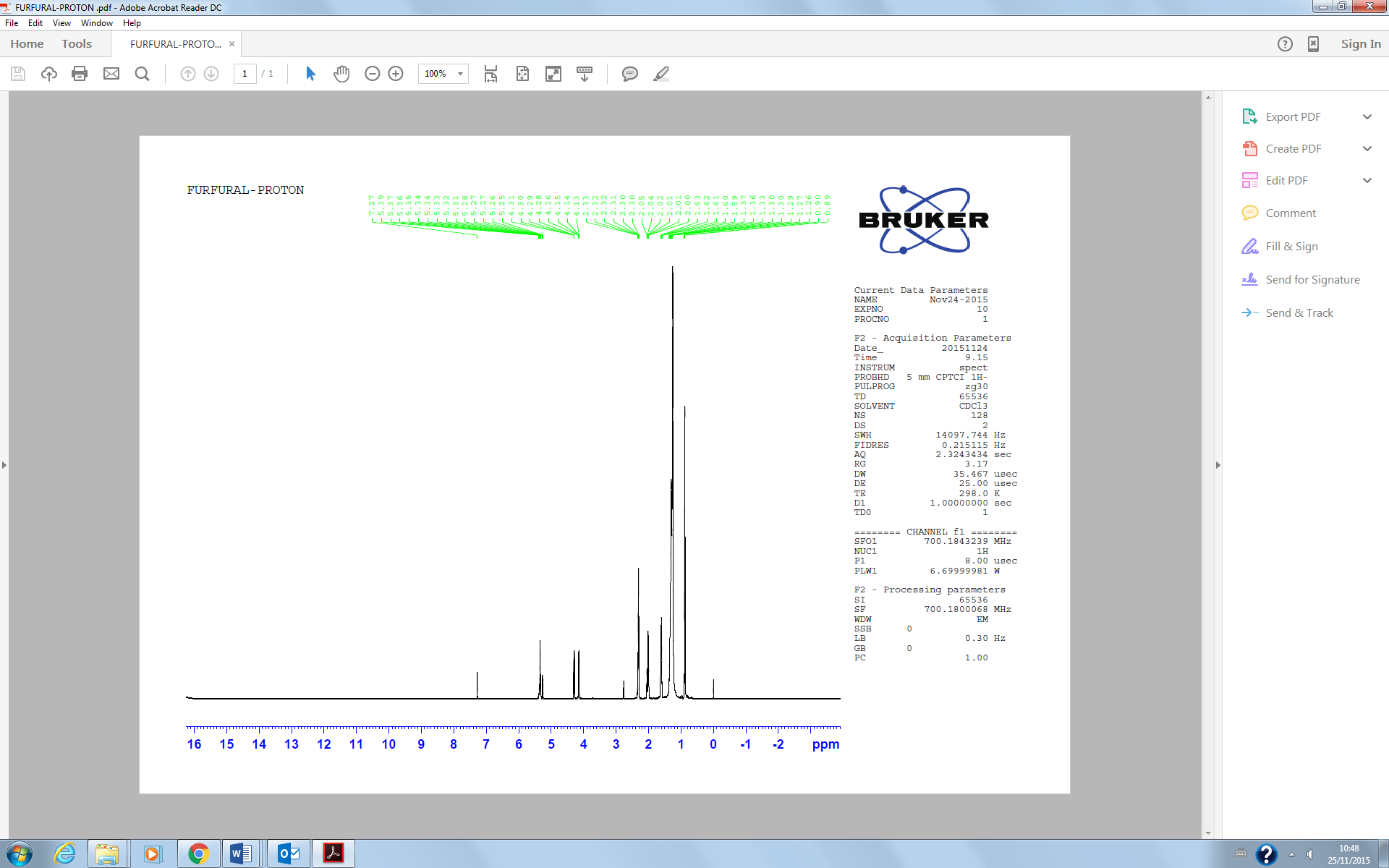 Figure 4. Proton NMR of the ProductTables used in articleTable 1. Fatty Acid percentage in the date seedsTable 2. Percentage of Furfural extracted from the different parts of the Palm treeTable 3. Nutritional composition of the dates' seedsType of Fatty AcidsPercentageCbric acid0.7%Carrinic acid0.5%Lournic acid24.2%Mirestic acid9.3%Balmatic acid9.2%Ualic/ilmic acid25.2%Citric acid03.02%Palm Tree PartFurfural percentageDates' seeds30.00%stem16.70%Palm16.40%Hmarich14.50%Palm tree fiber12.70%Palm tree trunk11.70%Palm leaves08.50%SubstancePercentageCarbohydrates62.51%Fibers16.20%Fats08.49%Humidity06.46%Salts00.50%Protein00.22%Others05.62%